Camporeale 25/11/2022AI DOCENTI ED ALUNNI QUALIFICATIDELLE  CLASSI  3 – 4   - 5   SCUOLA PRIMARIA CLASSI  1 -  2   - 3   SCUOLA SECONDARIA DI I GRADOSEDE E PLESSICIRCOLARE n. 50OGGETTO: QUALIFICAZIONE D'ISTITUTO GIOCHI MATEMATICI DEL MEDITERRANEO A.I.P.M. Si comunica che giovedì  1 dicembre 2022 si svolgerà la qualificazione d'istituto dei Giochi Matematici del Mediterraneo come segue: - Scuola Primaria, categorie P3- P4-P5, alle ore 9.00 presso la Scuola Primaria di Camporeale. Terminata la prova, i docenti consegneranno tutti i quesiti svolti al docente responsabile del progetto, Biondo Caterina o al responsabile di plesso Silvia Almerico. - Scuola Secondaria di I Grado, categorie S1-S2-S3, alle ore 9:30 presso la Sede Centrale dell'Istituto di Camporeale. Terminata la prova, i docenti consegneranno tutti i quesiti svolti al docente responsabile del progetto Di Giorgio Giuseppe o al responsabile di plesso Vincenza Almerico . N.B. I docenti somministratori sono pregati di controllare la corretta compilazione del frontespizio contenente i dati anagrafici dell'alunno. I docenti sono pregati di dare informazione agli alunni che si sono qualificati, tramite avviso scritto sul diario. Gli alunni   di Roccamena e di Grisì raggiungeranno la Sede Centrale accompagnati dai propri genitori.IL DIRIGENTE SCOLASTICOBenedetto Lo Piccolo 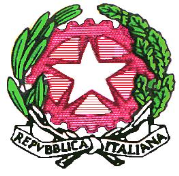 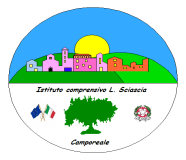 Istituto Comprensivo  “Leonardo Sciascia” di CamporealeCon sezioni staccate in Grisì e RoccamenaC.M. PAIC840008 –  C.F. 80048770822  Via Centro Nuovo s.n.c. 90043 Camporeale (Pa)  Tel/Fax  0924-37397   paic840008@istruzione.it ;  www.icleonardosciascia.gov.it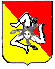 